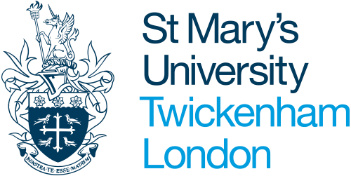 Academic Partnership Expansion Plan Proposal FormThis form should be completed if there are proposals for expansion of a current partnership: including the addition of a new or existing programme(s), the addition of a delivery site, or an increase in student numbers/removal of student number caps. Proposals for expansion will only be considered where the partnership has been running for one full academic cycle so that key programme data can be reviewed as part of the expansion request.Where proposals for expansion lie outside of the parameters of the partnership contract, Academic Partnerships Committee (APC) is responsible for approval on the recommendation of the Faculty QCSE. Where proposals for expansion lie within the parameters of the partnership contract, APC is responsible for approval. Appendix One: Site VisitPartnership Summary Information Partnership Summary Information Partnership Summary Information Partnership Summary Information Partnership Summary Information Name of PartnerSubject Lead PartnershipsSchool(s)Nature of existing CollaborationNature of partner organisationProgrammes currently offered with the partnerPartnership Contract Commencement DatePartnership Contract Commencement DatePartnership Contract End DatePartnership Contract End DateExplain the Financial Strategy that underpins the expansion planExplain the Financial Strategy that underpins the expansion planExplain the Financial Strategy that underpins the expansion planExplain the Financial Strategy that underpins the expansion planExplain the Financial Strategy that underpins the expansion planDetails of the Proposed Expansion and Areas for CollaborationDetails of the Proposed Expansion and Areas for CollaborationDetails of the Proposed Expansion and Areas for CollaborationDetails of the Proposed Expansion and Areas for CollaborationDetails of the Proposed Expansion and Areas for CollaborationDetails of the Proposed Expansion and Areas for CollaborationProgramme Title(s)Student Numbers (per cohort)Student Numbers (per cohort)Student Numbers (per cohort)Student Numbers (per cohort)Type of PartnershipFranchise, Validation, Flying Faculty?Mode of DeliveryProgramme Title(s)UG (FHEQ 3,4,5,6) UG (FHEQ 3,4,5,6) PG (FHEQ 7)PG (FHEQ 7)Type of PartnershipFranchise, Validation, Flying Faculty?Mode of DeliveryProgramme Title(s)Full TimePart TimeFull TimePart TimeType of PartnershipFranchise, Validation, Flying Faculty?Mode of DeliveryRationale for the additions (enter N/A if not applicable)Rationale for the additions (enter N/A if not applicable)Rationale for the additions (enter N/A if not applicable)Rationale for the additions (enter N/A if not applicable)Rationale for the additions (enter N/A if not applicable)Rationale for the additions (enter N/A if not applicable)Rationale for the additions (enter N/A if not applicable)Rationale for the additions (enter N/A if not applicable)Rationale for the additions (enter N/A if not applicable)Rationale for the additions (enter N/A if not applicable)Rationale for the additions (enter N/A if not applicable)Rationale for the additions (enter N/A if not applicable)Rationale for the additions (enter N/A if not applicable)Rationale for the additions (enter N/A if not applicable)Rationale for the additions (enter N/A if not applicable)Rationale for the additions (enter N/A if not applicable)Addition of New Delivery Site(s)Addition of New Delivery Site(s)Addition of New Delivery Site(s)Addition of New Delivery Site(s)Addition of New Delivery Site(s)Addition of New Delivery Site(s)Addition of New Delivery Site(s)Addition of New Delivery Site(s)Addition of New Delivery Site(s)Addition of New Delivery Site(s)Addition of New Delivery Site(s)Addition of New Delivery Site(s)Addition of New Delivery Site(s)Addition of New Delivery Site(s)Addition of New Delivery Site(s)Addition of New Delivery Site(s)Outline the rationale for introducing additional sites and choice of location(s)Outline the rationale for introducing additional sites and choice of location(s)Outline the rationale for introducing additional sites and choice of location(s)Outline the rationale for introducing additional sites and choice of location(s)Outline the rationale for introducing additional sites and choice of location(s)Outline the rationale for introducing additional sites and choice of location(s)Location of additional site(s)Location of additional site(s)Location of additional site(s)Location of additional site(s)Location of additional site(s)Location of additional site(s)Does the partner have the necessary permissions to run an educational facility?Does the partner have the necessary permissions to run an educational facility?Does the partner have the necessary permissions to run an educational facility?Does the partner have the necessary permissions to run an educational facility?Does the partner have the necessary permissions to run an educational facility?Does the partner have the necessary permissions to run an educational facility?Addition of New or Existing Programme(s)Addition of New or Existing Programme(s)Addition of New or Existing Programme(s)Addition of New or Existing Programme(s)Addition of New or Existing Programme(s)Addition of New or Existing Programme(s)Addition of New or Existing Programme(s)Addition of New or Existing Programme(s)Addition of New or Existing Programme(s)Addition of New or Existing Programme(s)Addition of New or Existing Programme(s)Addition of New or Existing Programme(s)Addition of New or Existing Programme(s)Addition of New or Existing Programme(s)Addition of New or Existing Programme(s)Addition of New or Existing Programme(s)Outline the rationale for the addition of new or existing programmes to this partnershipOutline the rationale for the addition of new or existing programmes to this partnershipOutline the rationale for the addition of new or existing programmes to this partnershipOutline the rationale for the addition of new or existing programmes to this partnershipOutline the rationale for the addition of new or existing programmes to this partnershipOutline the rationale for the addition of new or existing programmes to this partnershipAre the new programmes at the same, higher or lower level than those already being offered with this partner?Are the new programmes at the same, higher or lower level than those already being offered with this partner?Are the new programmes at the same, higher or lower level than those already being offered with this partner?Are the new programmes at the same, higher or lower level than those already being offered with this partner?Are the new programmes at the same, higher or lower level than those already being offered with this partner?Are the new programmes at the same, higher or lower level than those already being offered with this partner?If the programmes to be added are a higher FHEQ level, does the partner have experience of offering programmes at this level?If the programmes to be added are a higher FHEQ level, does the partner have experience of offering programmes at this level?If the programmes to be added are a higher FHEQ level, does the partner have experience of offering programmes at this level?If the programmes to be added are a higher FHEQ level, does the partner have experience of offering programmes at this level?If the programmes to be added are a higher FHEQ level, does the partner have experience of offering programmes at this level?If the programmes to be added are a higher FHEQ level, does the partner have experience of offering programmes at this level?Please give details, including if these programmes are with another HEI provider. Please give details, including if these programmes are with another HEI provider. Please give details, including if these programmes are with another HEI provider. Please give details, including if these programmes are with another HEI provider. Please give details, including if these programmes are with another HEI provider. Please give details, including if these programmes are with another HEI provider. Please give details, including if these programmes are with another HEI provider. Please give details, including if these programmes are with another HEI provider. Please give details, including if these programmes are with another HEI provider. Please give details, including if these programmes are with another HEI provider. Is the partner equipped to deliver the new programmes?Is the partner equipped to deliver the new programmes?Is the partner equipped to deliver the new programmes?Is the partner equipped to deliver the new programmes?Is the partner equipped to deliver the new programmes?Is the partner equipped to deliver the new programmes?Please give details of any adjustments the partner may need to make in order to deliver these new programmes effectively. Please give details of any adjustments the partner may need to make in order to deliver these new programmes effectively. Please give details of any adjustments the partner may need to make in order to deliver these new programmes effectively. Please give details of any adjustments the partner may need to make in order to deliver these new programmes effectively. Please give details of any adjustments the partner may need to make in order to deliver these new programmes effectively. Please give details of any adjustments the partner may need to make in order to deliver these new programmes effectively. Please give details of any adjustments the partner may need to make in order to deliver these new programmes effectively. Please give details of any adjustments the partner may need to make in order to deliver these new programmes effectively. Please give details of any adjustments the partner may need to make in order to deliver these new programmes effectively. Please give details of any adjustments the partner may need to make in order to deliver these new programmes effectively. Are these programmes new or existing programmes? Are these programmes new or existing programmes? Are these programmes new or existing programmes? Are these programmes new or existing programmes? Are these programmes new or existing programmes? Are these programmes new or existing programmes? If the programmes are part of SMU’s existing provision, will any adjustments be required for the partner?Note: you must go through the validation process for new programmes.If the programmes are part of SMU’s existing provision, will any adjustments be required for the partner?Note: you must go through the validation process for new programmes.If the programmes are part of SMU’s existing provision, will any adjustments be required for the partner?Note: you must go through the validation process for new programmes.If the programmes are part of SMU’s existing provision, will any adjustments be required for the partner?Note: you must go through the validation process for new programmes.If the programmes are part of SMU’s existing provision, will any adjustments be required for the partner?Note: you must go through the validation process for new programmes.If the programmes are part of SMU’s existing provision, will any adjustments be required for the partner?Note: you must go through the validation process for new programmes.If the programmes are part of SMU’s existing provision, will any adjustments be required for the partner?Note: you must go through the validation process for new programmes.If the programmes are part of SMU’s existing provision, will any adjustments be required for the partner?Note: you must go through the validation process for new programmes.If the programmes are part of SMU’s existing provision, will any adjustments be required for the partner?Note: you must go through the validation process for new programmes.If the programmes are part of SMU’s existing provision, will any adjustments be required for the partner?Note: you must go through the validation process for new programmes.Additional Student NumbersAdditional Student NumbersAdditional Student NumbersAdditional Student NumbersAdditional Student NumbersAdditional Student NumbersAdditional Student NumbersAdditional Student NumbersAdditional Student NumbersAdditional Student NumbersAdditional Student NumbersAdditional Student NumbersAdditional Student NumbersAdditional Student NumbersAdditional Student NumbersAdditional Student NumbersOutline rationale for increase to student numbers Outline rationale for increase to student numbers Outline rationale for increase to student numbers Outline rationale for increase to student numbers Outline rationale for increase to student numbers Outline rationale for increase to student numbers Financial Viability: University income Financial Viability: University income Financial Viability: University income Financial Viability: University income Financial Viability: University income Financial Viability: University income Financial Viability: University income Financial Viability: University income Financial Viability: University income Financial Viability: University income Financial Viability: University income Financial Viability: University income Financial Viability: University income Financial Viability: University income Financial Viability: University income Financial Viability: University income Minimum cohort size per programme Minimum cohort size per programme Minimum cohort size per programme Minimum cohort size per programmeMinimum cohort size per programmeMinimum cohort size per programmeProjected % growth rate over 5 yearsProjected % growth rate over 5 years1st year1st year1st year1st year1st year2nd year2nd year2nd year3rd year3rd year4th year4th year4th year5th yearProjected % growth rate over 5 yearsProjected % growth rate over 5 yearsOrigin of StudentsOrigin of StudentsCurrent Collaboration: Programme Titles; Level & Mode of Study; student numbersCurrent Collaboration: Programme Titles; Level & Mode of Study; student numbersCurrent Collaboration: Programme Titles; Level & Mode of Study; student numbersCurrent Collaboration: Programme Titles; Level & Mode of Study; student numbersCurrent Collaboration: Programme Titles; Level & Mode of Study; student numbersCurrent Collaboration: Programme Titles; Level & Mode of Study; student numbersCurrent Collaboration: Programme Titles; Level & Mode of Study; student numbersCurrent Collaboration: Programme Titles; Level & Mode of Study; student numbersCurrent Collaboration: Programme Titles; Level & Mode of Study; student numbersCurrent Collaboration: Programme Titles; Level & Mode of Study; student numbersCurrent Collaboration: Programme Titles; Level & Mode of Study; student numbersCurrent Collaboration: Programme Titles; Level & Mode of Study; student numbersCurrent Collaboration: Programme Titles; Level & Mode of Study; student numbersCurrent Collaboration: Programme Titles; Level & Mode of Study; student numbersPlease provide details of student numbers for current programmes offered with this partner (add more rows as required)Please provide details of student numbers for current programmes offered with this partner (add more rows as required)Please provide details of student numbers for current programmes offered with this partner (add more rows as required)Please provide details of student numbers for current programmes offered with this partner (add more rows as required)Please provide details of student numbers for current programmes offered with this partner (add more rows as required)Please provide details of student numbers for current programmes offered with this partner (add more rows as required)Please provide details of student numbers for current programmes offered with this partner (add more rows as required)Please provide details of student numbers for current programmes offered with this partner (add more rows as required)Please provide details of student numbers for current programmes offered with this partner (add more rows as required)Please provide details of student numbers for current programmes offered with this partner (add more rows as required)Please provide details of student numbers for current programmes offered with this partner (add more rows as required)Please provide details of student numbers for current programmes offered with this partner (add more rows as required)Please provide details of student numbers for current programmes offered with this partner (add more rows as required)Please provide details of student numbers for current programmes offered with this partner (add more rows as required)Please provide details of student numbers for current programmes offered with this partner (add more rows as required)Please provide details of student numbers for current programmes offered with this partner (add more rows as required)Programme Title(s)Student Numbers (per cohort)Student Numbers (per cohort)Student Numbers (per cohort)Student Numbers (per cohort)Student Numbers (per cohort)Student Numbers (per cohort)Student Numbers (per cohort)Student Numbers (per cohort)Student Numbers (per cohort)Student Numbers (per cohort)Type of PartnershipFranchise, Validation, Flying Faculty?Type of PartnershipFranchise, Validation, Flying Faculty?Type of PartnershipFranchise, Validation, Flying Faculty?Mode of DeliveryMode of DeliveryProgramme Title(s)UG (FHEQ 3,4,5,6) UG (FHEQ 3,4,5,6) UG (FHEQ 3,4,5,6) UG (FHEQ 3,4,5,6) UG (FHEQ 3,4,5,6) UG (FHEQ 3,4,5,6) UG (FHEQ 3,4,5,6) PG (FHEQ 7)PG (FHEQ 7)PG (FHEQ 7)Type of PartnershipFranchise, Validation, Flying Faculty?Type of PartnershipFranchise, Validation, Flying Faculty?Type of PartnershipFranchise, Validation, Flying Faculty?Mode of DeliveryMode of DeliveryProgramme Title(s)Full TimeFull TimeFull TimeFull TimePart TimePart TimePart TimeFull TimePart TimePart TimeType of PartnershipFranchise, Validation, Flying Faculty?Type of PartnershipFranchise, Validation, Flying Faculty?Type of PartnershipFranchise, Validation, Flying Faculty?Mode of DeliveryMode of DeliveryOfS B3 Metric and Key Performance IndicatorsOfS B3 Metric and Key Performance IndicatorsOfS B3 Metric and Key Performance IndicatorsOfS B3 Metric and Key Performance IndicatorsOfS B3 Metric and Key Performance IndicatorsOfS B3 Metric and Key Performance IndicatorsOfS B3 Metric and Key Performance IndicatorsOfS B3 Metric and Key Performance IndicatorsOfS B3 Metric and Key Performance IndicatorsOfS B3 Metric and Key Performance IndicatorsOfS B3 Metric and Key Performance IndicatorsOfS B3 Metric and Key Performance IndicatorsOfS B3 Metric and Key Performance IndicatorsOfS B3 Metric and Key Performance IndicatorsOfS B3 Metric and Key Performance IndicatorsOfS B3 Metric and Key Performance IndicatorsWhat specific steps will the partner take to safeguard the achievement of the agreed target for Continuation?What specific steps will the partner take to safeguard the achievement of the agreed target for Continuation?What specific steps will the partner take to safeguard the achievement of the agreed target for Continuation?What specific steps will the partner take to safeguard the achievement of the agreed target for Continuation?What specific steps will the partner take to safeguard the achievement of the agreed target for Completion?What specific steps will the partner take to safeguard the achievement of the agreed target for Completion?What specific steps will the partner take to safeguard the achievement of the agreed target for Completion?What specific steps will the partner take to safeguard the achievement of the agreed target for Completion?What specific steps will partner take to safeguard the achievement of the agreed target for Progression?What specific steps will partner take to safeguard the achievement of the agreed target for Progression?What specific steps will partner take to safeguard the achievement of the agreed target for Progression?What specific steps will partner take to safeguard the achievement of the agreed target for Progression?How will partner ensure that the approaches taken in each campus (e.g. systems, structures, student support, students experience) ensure a consistent student experience, parity of opportunity and comparability of outcomes? – in particular B3 OfS Thresholds, and the targets/thresholds set out in the Contract.How will partner ensure that the approaches taken in each campus (e.g. systems, structures, student support, students experience) ensure a consistent student experience, parity of opportunity and comparability of outcomes? – in particular B3 OfS Thresholds, and the targets/thresholds set out in the Contract.How will partner ensure that the approaches taken in each campus (e.g. systems, structures, student support, students experience) ensure a consistent student experience, parity of opportunity and comparability of outcomes? – in particular B3 OfS Thresholds, and the targets/thresholds set out in the Contract.How will partner ensure that the approaches taken in each campus (e.g. systems, structures, student support, students experience) ensure a consistent student experience, parity of opportunity and comparability of outcomes? – in particular B3 OfS Thresholds, and the targets/thresholds set out in the Contract.Include a complete resource plan including additional learning resources e.g. Physical books, journals, VLE, Student applications (web/mobile), IT PlatformsInclude a complete resource plan including additional learning resources e.g. Physical books, journals, VLE, Student applications (web/mobile), IT PlatformsInclude a complete resource plan including additional learning resources e.g. Physical books, journals, VLE, Student applications (web/mobile), IT PlatformsInclude a complete resource plan including additional learning resources e.g. Physical books, journals, VLE, Student applications (web/mobile), IT PlatformsHow will risks of expansion be mitigated? Include a Risk Mitigation Plan that sets out the perceived risks and the measures that will be put in place to address them.How will risks of expansion be mitigated? Include a Risk Mitigation Plan that sets out the perceived risks and the measures that will be put in place to address them.How will risks of expansion be mitigated? Include a Risk Mitigation Plan that sets out the perceived risks and the measures that will be put in place to address them.How will risks of expansion be mitigated? Include a Risk Mitigation Plan that sets out the perceived risks and the measures that will be put in place to address them.StaffingStaffingStaffingStaffingStaffingStaffingStaffingStaffingStaffingStaffingStaffingStaffingStaffingStaffingStaffingStaffingOutline a full recruitment strategy i.e. what investment in resources/staffing will underpin student recruitment in each of the new campusesProvide an Organogram to support the expansion (include Academic and Administrative staff resources)Outline a full recruitment strategy i.e. what investment in resources/staffing will underpin student recruitment in each of the new campusesProvide an Organogram to support the expansion (include Academic and Administrative staff resources)Outline a full recruitment strategy i.e. what investment in resources/staffing will underpin student recruitment in each of the new campusesProvide an Organogram to support the expansion (include Academic and Administrative staff resources)Outline a full recruitment strategy i.e. what investment in resources/staffing will underpin student recruitment in each of the new campusesProvide an Organogram to support the expansion (include Academic and Administrative staff resources)Include the CPD/Training that will be provided to staff as part of the expansion planInclude the CPD/Training that will be provided to staff as part of the expansion planInclude the CPD/Training that will be provided to staff as part of the expansion planInclude the CPD/Training that will be provided to staff as part of the expansion planStudent Attendance and EngagementStudent Attendance and EngagementStudent Attendance and EngagementStudent Attendance and EngagementStudent Attendance and EngagementStudent Attendance and EngagementStudent Attendance and EngagementStudent Attendance and EngagementStudent Attendance and EngagementStudent Attendance and EngagementStudent Attendance and EngagementStudent Attendance and EngagementStudent Attendance and EngagementStudent Attendance and EngagementStudent Attendance and EngagementStudent Attendance and EngagementHow will the partner ensure strong attendance at timetabled sessions?How is the attendance recorded?How will the partner ensure strong attendance at timetabled sessions?How is the attendance recorded?How will the partner ensure strong attendance at timetabled sessions?How is the attendance recorded?How will the partner ensure strong attendance at timetabled sessions?How is the attendance recorded?Outline how student engagement is measured (e.g. this may include student interactions with Careers Services, Use of Library Resources, Use of VLE, engagement with formative and summative assessment etc)Outline how student engagement is measured (e.g. this may include student interactions with Careers Services, Use of Library Resources, Use of VLE, engagement with formative and summative assessment etc)Outline how student engagement is measured (e.g. this may include student interactions with Careers Services, Use of Library Resources, Use of VLE, engagement with formative and summative assessment etc)Outline how student engagement is measured (e.g. this may include student interactions with Careers Services, Use of Library Resources, Use of VLE, engagement with formative and summative assessment etc)Student Support, Voice and EmployabilityStudent Support, Voice and EmployabilityStudent Support, Voice and EmployabilityStudent Support, Voice and EmployabilityStudent Support, Voice and EmployabilityStudent Support, Voice and EmployabilityStudent Support, Voice and EmployabilityStudent Support, Voice and EmployabilityStudent Support, Voice and EmployabilityStudent Support, Voice and EmployabilityStudent Support, Voice and EmployabilityStudent Support, Voice and EmployabilityStudent Support, Voice and EmployabilityStudent Support, Voice and EmployabilityStudent Support, Voice and EmployabilityStudent Support, Voice and EmployabilityHow will capturing the ‘student voice’ as a driver for enhancement (e.g. Student rep systems, Student-staff liaison Forums) be maintained?How will capturing the ‘student voice’ as a driver for enhancement (e.g. Student rep systems, Student-staff liaison Forums) be maintained?How will capturing the ‘student voice’ as a driver for enhancement (e.g. Student rep systems, Student-staff liaison Forums) be maintained?How will capturing the ‘student voice’ as a driver for enhancement (e.g. Student rep systems, Student-staff liaison Forums) be maintained?Outline student support arrangements including pastoral support, personal tutoring arrangements and access to individual career guidanceOutline student support arrangements including pastoral support, personal tutoring arrangements and access to individual career guidanceOutline student support arrangements including pastoral support, personal tutoring arrangements and access to individual career guidanceOutline student support arrangements including pastoral support, personal tutoring arrangements and access to individual career guidanceHow will work placements be managed?How will work placements be managed?How will work placements be managed?How will work placements be managed?What staffing resource will be in place to identify placements, and quality assure them?What staffing resource will be in place to identify placements, and quality assure them?What staffing resource will be in place to identify placements, and quality assure them?What staffing resource will be in place to identify placements, and quality assure them?Learning and TeachingLearning and TeachingLearning and TeachingLearning and TeachingLearning and TeachingLearning and TeachingLearning and TeachingLearning and TeachingLearning and TeachingLearning and TeachingLearning and TeachingLearning and TeachingLearning and TeachingLearning and TeachingLearning and TeachingLearning and TeachingWhat strategies will be employed to ensure that peer learning, interactive learning and collaborative learning (e.g. group discussions) What strategies will be employed to ensure that peer learning, interactive learning and collaborative learning (e.g. group discussions) What strategies will be employed to ensure that peer learning, interactive learning and collaborative learning (e.g. group discussions) What strategies will be employed to ensure that peer learning, interactive learning and collaborative learning (e.g. group discussions) What guidance will be given to students to ensure that they are able to utilise/manage their time effectively with regard to ‘independent study’What guidance will be given to students to ensure that they are able to utilise/manage their time effectively with regard to ‘independent study’What guidance will be given to students to ensure that they are able to utilise/manage their time effectively with regard to ‘independent study’What guidance will be given to students to ensure that they are able to utilise/manage their time effectively with regard to ‘independent study’Operation of the partnership (To be completed by SMU Subject Lead Partnerships)Operation of the partnership (To be completed by SMU Subject Lead Partnerships)Operation of the partnership (To be completed by SMU Subject Lead Partnerships)Operation of the partnership (To be completed by SMU Subject Lead Partnerships)Operation of the partnership (To be completed by SMU Subject Lead Partnerships)Operation of the partnership (To be completed by SMU Subject Lead Partnerships)Operation of the partnership (To be completed by SMU Subject Lead Partnerships)Operation of the partnership (To be completed by SMU Subject Lead Partnerships)Operation of the partnership (To be completed by SMU Subject Lead Partnerships)Operation of the partnership (To be completed by SMU Subject Lead Partnerships)Operation of the partnership (To be completed by SMU Subject Lead Partnerships)Operation of the partnership (To be completed by SMU Subject Lead Partnerships)Operation of the partnership (To be completed by SMU Subject Lead Partnerships)Operation of the partnership (To be completed by SMU Subject Lead Partnerships)Operation of the partnership (To be completed by SMU Subject Lead Partnerships)Operation of the partnership (To be completed by SMU Subject Lead Partnerships)How well is the current partnership operating?How well is the current partnership operating?How well is the current partnership operating?How well is the current partnership operating?Please outline any examples of good practice or any areas of concern and detail how these have been addressed with the partner. Please outline any examples of good practice or any areas of concern and detail how these have been addressed with the partner. Please outline any examples of good practice or any areas of concern and detail how these have been addressed with the partner. Please outline any examples of good practice or any areas of concern and detail how these have been addressed with the partner. Please outline any examples of good practice or any areas of concern and detail how these have been addressed with the partner. Please outline any examples of good practice or any areas of concern and detail how these have been addressed with the partner. Please outline any examples of good practice or any areas of concern and detail how these have been addressed with the partner. Please outline any examples of good practice or any areas of concern and detail how these have been addressed with the partner. Please outline any examples of good practice or any areas of concern and detail how these have been addressed with the partner. Please outline any examples of good practice or any areas of concern and detail how these have been addressed with the partner. Please outline any examples of good practice or any areas of concern and detail how these have been addressed with the partner. Please outline any examples of good practice or any areas of concern and detail how these have been addressed with the partner. How is a regular dialogue between the Programme Team and the partner maintained?How is a regular dialogue between the Programme Team and the partner maintained?How is a regular dialogue between the Programme Team and the partner maintained?How is a regular dialogue between the Programme Team and the partner maintained?Have there been any site visits to the partner since the agreement was signed?Have there been any site visits to the partner since the agreement was signed?Have there been any site visits to the partner since the agreement was signed?Have there been any site visits to the partner since the agreement was signed?Please provide comments from professional service contacts within the University who support the partnershipPlease provide comments from professional service contacts within the University who support the partnershipPlease provide comments from professional service contacts within the University who support the partnershipPlease provide comments from professional service contacts within the University who support the partnershipResponses should be included from:Marketing and AdmissionsRegistryTELLibrary ServicesStudent Support (where applicable)FinanceQuality and StandardsResponses should be included from:Marketing and AdmissionsRegistryTELLibrary ServicesStudent Support (where applicable)FinanceQuality and StandardsResponses should be included from:Marketing and AdmissionsRegistryTELLibrary ServicesStudent Support (where applicable)FinanceQuality and StandardsResponses should be included from:Marketing and AdmissionsRegistryTELLibrary ServicesStudent Support (where applicable)FinanceQuality and StandardsResponses should be included from:Marketing and AdmissionsRegistryTELLibrary ServicesStudent Support (where applicable)FinanceQuality and StandardsResponses should be included from:Marketing and AdmissionsRegistryTELLibrary ServicesStudent Support (where applicable)FinanceQuality and StandardsResponses should be included from:Marketing and AdmissionsRegistryTELLibrary ServicesStudent Support (where applicable)FinanceQuality and StandardsResponses should be included from:Marketing and AdmissionsRegistryTELLibrary ServicesStudent Support (where applicable)FinanceQuality and StandardsResponses should be included from:Marketing and AdmissionsRegistryTELLibrary ServicesStudent Support (where applicable)FinanceQuality and StandardsResponses should be included from:Marketing and AdmissionsRegistryTELLibrary ServicesStudent Support (where applicable)FinanceQuality and StandardsResponses should be included from:Marketing and AdmissionsRegistryTELLibrary ServicesStudent Support (where applicable)FinanceQuality and StandardsResponses should be included from:Marketing and AdmissionsRegistryTELLibrary ServicesStudent Support (where applicable)FinanceQuality and StandardsFaculty QCSE ApprovalFaculty QCSE ApprovalFaculty QCSE ApprovalFaculty QCSE ApprovalDate of meeting and relevant minuteDate of meeting and relevant minuteDate of meeting and relevant minuteDate of meeting and relevant minuteDate of meeting and relevant minuteDate of meeting and relevant minuteDate of meeting and relevant minuteDate of meeting and relevant minuteDate of meeting and relevant minuteDate of meeting and relevant minuteDate of meeting and relevant minuteDate of meeting and relevant minuteAPC ApprovalAPC ApprovalAPC ApprovalAPC ApprovalDate of meeting and relevant minuteDate of meeting and relevant minuteDate of meeting and relevant minuteDate of meeting and relevant minuteDate of meeting and relevant minuteDate of meeting and relevant minuteDate of meeting and relevant minuteDate of meeting and relevant minuteDate of meeting and relevant minuteDate of meeting and relevant minuteDate of meeting and relevant minuteDate of meeting and relevant minute	Date(s) of visit(s)	       Names of Site visit team Subject Lead Partnerships (lead):LOCATIONS OF ALL VISITED SITES (please list)RESOURCES and FACILITIESTeaching spaces, including classrooms and any specialist facilitiesLibrary and learning resources (incl TEL) and facilitiesIT resources and facilities Academic support for students (e.g tutoring, management of placements, if applicable)STUDENT SUPPORT SERVICESStudent Support services and facilitiesPlease give details of any relevant support/facilities available to students at the collaborative institution such as counselling, dyslexia support, student union, student reps, halls of residence, placement procedures.STAFFINGCurrent Staffing Plan (details of Academic Teaching and Support team structures)Please give details of staffing at the collaborative institution, including levels of qualifications held by members of staff involved in the delivery of programmes. Current Procedures for Recruitment and Appointment of Academic StaffPlease give details of staff recruitment and planning and the measures in place to ensure the programme(s) is approriately resourced and continuity assured.Current Arrangements for Staff DevelopmentSTUDENT PERFORMANCEStandard of student achievement on current HE programmesMEETINGS WITH STUDENTS (if applicable)	Add any comments (if the site visit allowed the chance to meet with students). QUALITY ASSURANCE AND PROGRAMME MANAGEMENTPlease give an outline (and provide structure charts if available) of the partner’s arrangements/strategies for:Quality management and enhancement (e.g. Committee structure, enhancement plans)Programme meetings and exam board arrangementsAssessment, moderation and feedback, tutorial systemsStudent representation and student feedback mechanismsEmployability and Careers education, information and adviceInstitutional policies/guidance relating to academic misconduct, complaints, appeals, student support